Проект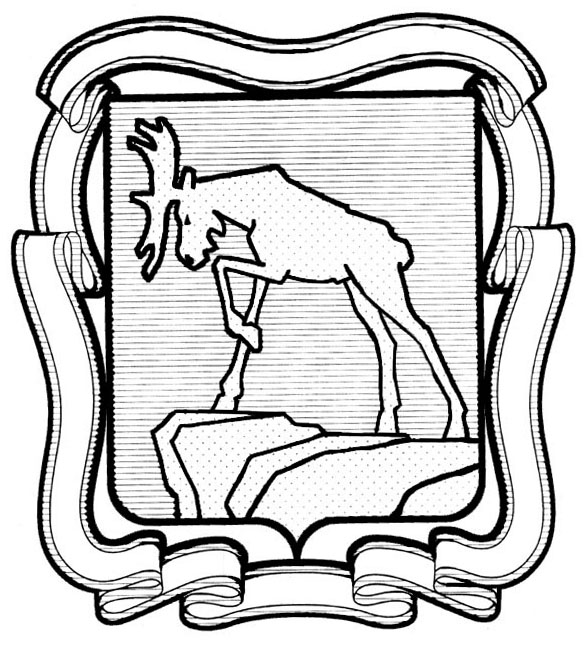 СОБРАНИЕ ДЕПУТАТОВ МИАССКОГО ГОРОДСКОГО ОКРУГАЧЕЛЯБИНСКАЯ ОБЛАСТЬСЕССИЯ СОБРАНИЯ  ДЕПУТАТОВ МИАССКОГО ГОРОДСКОГО ОКРУГАПЯТОГО СОЗЫВАРЕШЕНИЕ № О внесении изменения в Решение Собрания депутатов Миасского городского округа    "О порядке исчисления и уплаты муниципальными унитарными предприятиями Миасского городского округа части прибыли от использования имущества, находящегося в хозяйственном ведении", утвержденного Решением Собрания депутатов Миасского городского округа от  27.01.2012  г. №1.Рассмотрев предложение Главы Миасского городского округа Г.А. Васькова об утверждении прогнозного плана приватизации муниципального имущества в Миасском городском округе на период с 01.01.2018 г. по 31.12.2018 г., в соответствии с Федеральным законом от 21.12.2001 г. № 178-ФЗ "О приватизации государственного и муниципального имущества", руководствуясь Федеральным законом от 06.10.2003 г. № 131-ФЗ "Об общих принципах организации местного самоуправления в Российской Федерации", Положением "О порядке управления и распоряжения имуществом, находящимся в собственности Миасского городского округа", утвержденного Решением Собрания депутатов Миасского городского округа от 24.12.2010 г. № 13 и Уставом Миасского городского округа, учитывая рекомендации постоянной комиссии по вопросам экономической и бюджетной политики, Собрание депутатов Миасского городского округа РЕШАЕТ:1. Внести следующее изменение в Решение Собрания депутатов Миасского городского округа от 27.01.2012 № 1 "Об утверждении Положения "О порядке исчисления и уплаты муниципальными унитарными предприятиями Миасского городского округа части прибыли от использования имущества, находящегося в хозяйственном ведении" (далее - Решение), а именно:в приложении 1 Решения п.8 изложить в новой редакции:«8. Объектом, с которого производится исчисление Платежа, является чистая прибыль предприятия, остающаяся после уплаты налогов (в том числе налога на прибыль) и иных обязательных платежей, за исключением прибыли, полученной муниципальными предприятиями в отчетном периоде от оказания услуг по тарифам, подлежащим государственному регулированию».2.   Настоящее Решение вступает в силу со дня его официального опубликования и применяется к правоотношениям, возникающим при определении части прибыли от использования имущества, находящегося в хозяйственном ведении муниципальных унитарных предприятий Миасского городского округа, начиная с исчисления и уплаты муниципальными унитарными предприятиями части прибыли за 2017 год.3. Настоящее Решение опубликовать в установленном порядке.4. Контроль исполнения настоящего Решения возложить на постоянную комиссию по вопросам экономической и бюджетной политики.Председатель Собрания депутатов Миасского городского округа                                                                            Е.А. СтеповикГлава  Миасского городского округа                                                                Г.А. Васьков